NAME SURNAME: …………………………………………………… NO: ……………		GRADE:6/BWRITE COMPARATIVE SENTENCES (25P)0. Erzurum is colder than Antalya. (cold) 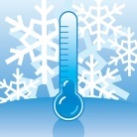 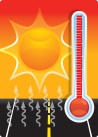 00. Mercedes is more expensive than Broadway.  (expensive) 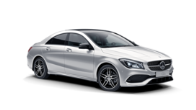 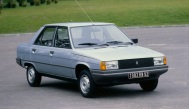 1.  Hayri IS FATTER THAN Kamil.  (fat)	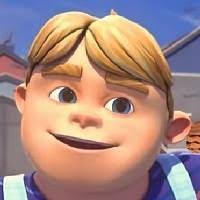 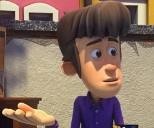 2. A cat IS SMALLER THAN a horse.  (small)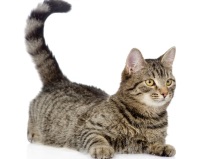 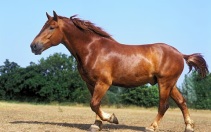 3.  A turtle IS SLOWER THAN a rabbit.  (slow)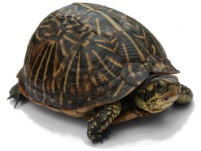 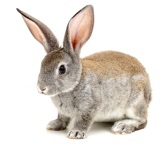 4.  Manisa IS SUNNIER THAN Trabzon.  (sunny)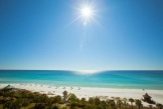 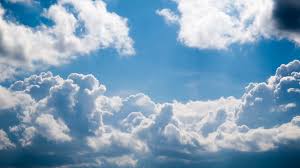 5.  Train ride IS MORE BORING THAN roller coaster.  (boring) 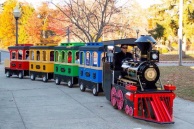 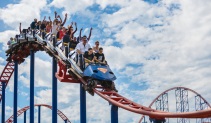 WRITE WHAT HE IS DOING NOW (25P)ANSWER THE QUESTIONS ACCORDING TO THE TABLE GIVEN BELOW (30P)What is the temperature in Tekirdağ? 		- It’s eighteen degrees Celsius. How is the weather in Tekirdağ? 		- It’s cloudy. How do you feel in Tekirdağ?			- I feel moody. What is the temperature in Ankara? 		- IT’S TWELVE DEGREES CELSIUS.How is the weather in Ankara? 			- IT’S RAINY.How do you feel in Ankara? 			- I FEEL SLEEPY.What is the temperature in Kars? 		- IT’S MINUS FIVE DEGREES CELSIUS.How is the weather in Kars?	 		- IT’S LIGHTNING. How do you feel in Kars? 			- I FEEL SCARED. WRITE THE GIVEN PHRASES UNDER THE CORRECT PICTURE (20P)Baki ÖZENİngilizce Öğretmeni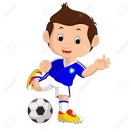 0. He is playing football now.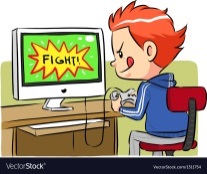 1. HE IS PLAYING COMPUTER GAMES NOW.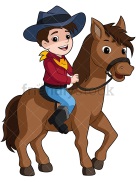 2. HE IS RIDING A HORSE NOW.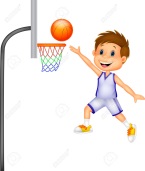 3. HE IS PLAYING BASKETBALL NOW.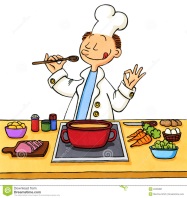 4. HE IS COOKING NOW.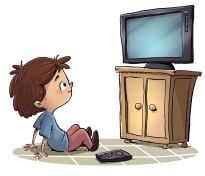 5. HE IS WATCHING TV NOW. TekirdağAnakaraKars18 °C                               12 °C                               -5 °C                               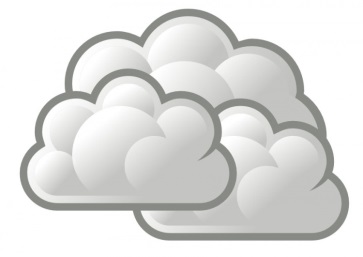 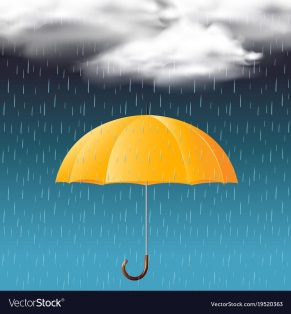 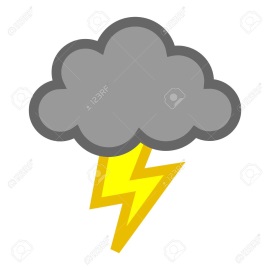 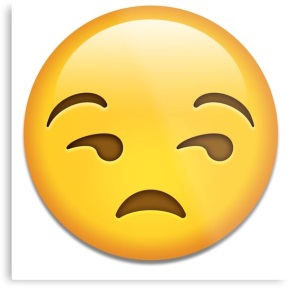 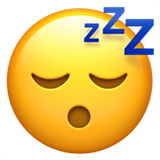 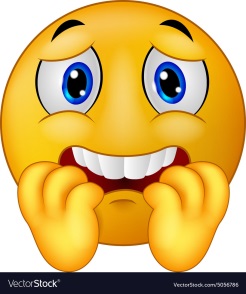 Roller coasterBumper carFerris wheelCarousel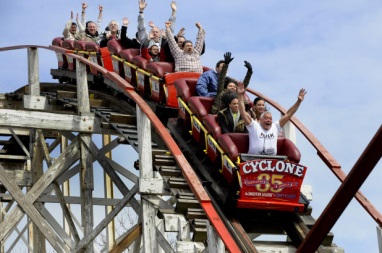 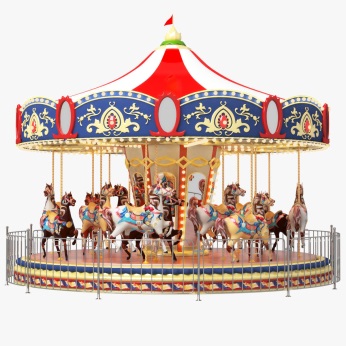 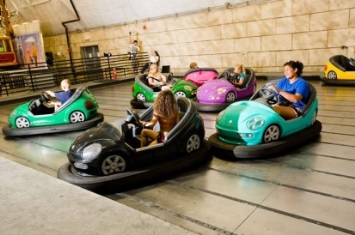 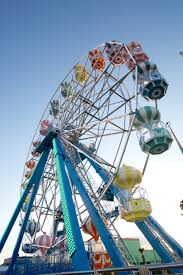 ROLLER COASTERCAROUSELBUMPER CARFERRIS WHEEL